Trávicí   soustavaPopiš části trávicí soustavy:						Pokus se popsat jednotlivé zuby – použij dostupné informace: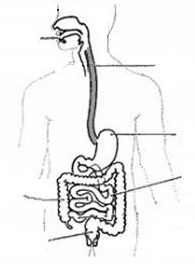 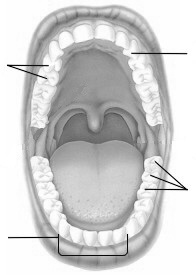 																	Vypiš potřeby pro ústní hygienu:  Zub onemocní kazem, protože:(Podtrhni správně možnosti)	           a) nás nakazil virus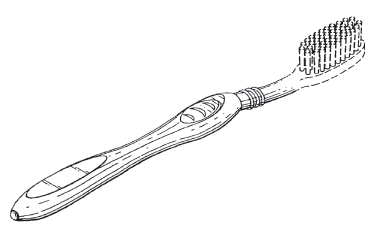      b) na povrchu zubu jsou bakterie	     c) jíme nevhodnou stravu 		     d) špatně si čistíme zuby	    											Jaké zubní pasty znáš?     e) nerozkoušeme dobře potravu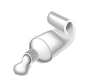 Víte, že?Nejtvrdší tkáň v lidském těle je zubní sklovina. Za 24 hodin se v trávicím ústrojí vytvoří 1 litr slin a 2-3 litry žaludeční šťávy. Žaludek se po jídle vyprazdňuje 3-6 hodin, odstranění zbytků jednoho jídla z těla trvá až 72 hodin. Délka tlustého střeva je něco přes 1 metr, tenkého 3-5 metrů, jícen asi 25 cm.